	 В соответствии с планом работы окружного методического объединения педагогов, реализующих адаптированные основные и дополнительные образовательные программы, 10 мая 2023 года в 14.00 ГБУ ЦППМСП м.р. Борский проводит в очном формате окружной семинар-практикум на тему «Формы и методы работы с детьми с ОВЗ в образовательном пространстве» для педагогов-психологов и учителей-логопедов.         Заявку на участие (в качестве слушателя) необходимо направить на электронную почту (Пуховой Д.А., puhovada@rambler.ru) в срок до 14.00 05.05.2023г. (форма заявки прилагается).          На основании вышеизложенного прошу обеспечить участие педагогов-психологов и учителей-логопедов в работе окружного семинара-практикума.	Приложение: на 2 л.Логинова Н.В. 21338Приложение к письму Юго-Восточного управления МОиН СО от 02.05.2023г.№ 616МИНИСТЕРСТВО ОБРАЗОВАНИЯ И НАУКИ САМАРСКОЙ ОБЛАСТИЮГО-ВОСТОЧНОЕ УПРАВЛЕНИЕГБУ ЦППМСП м. р. Борский                           446660, Самарская область,                                    село Борское, ул. Красноармейская, 57                                   тел. 8(846 67)2 50 32                                   тел/факс 8(846 67)2 10 41                                   E-mail:  borpsy@samara.edu.ru  ПРОГРАММА  ОКРУЖНОГО СЕМИНАРА-ПРАКТИКУМА ПЕДАГОГОВ-ПСИХОЛОГОВ И УЧИТЕЛЕЙ-ЛОГОПЕДОВ«Формы и методы работы с детьми с ОВЗ в образовательном пространстве»Дата проведения: 10.05.2023 г.Место проведения: ГБУ ДПО ЦПК «Нефтегорский РЦ» г. Нефтегорск, ул. Мира, д.5Категория участников: педагоги-психологи, учителя-логопеды образовательных учреждений Юго – Восточного управления МОиН СОВремя проведения: 14.00Регистрация участников: 13.50-14.00«Взаимодействие воспитателя и учителя-логопеда в работе с детьми с ОВЗ дошкольного возраста»Долгих М.И., воспитатель ГБУ ЦППМСП м. р. БорскийМастер-класс: «Использование кинотерапии в коррекционно-развивающей работе педагога-психолога с обучающимися с ОВЗ»Колесникова Н.Ю., педагог-психолог ГБОУ СОШ №1г. НефтегорскМастер-класс: «Использование нейропсихологических игр и упражнений педагогом-психологом в работе с детьми с ОВЗ»Каюкова Н.Ю., педагог-психолог ГБУ ЦППМСП м. р. БорскийМастер-класс: «Совершенствование двигательных функций у детей с ОВЗ посредством логопедических разминок»Денисова Л.Г., учитель-логопед ГБУ ЦППМСП м. р. БорскийПодведение итогов. Обмен мнениями.Заявкана участие в окружном семинаре «Формы и методы работы с детьми с ОВЗ в образовательном пространстве»10.05.2023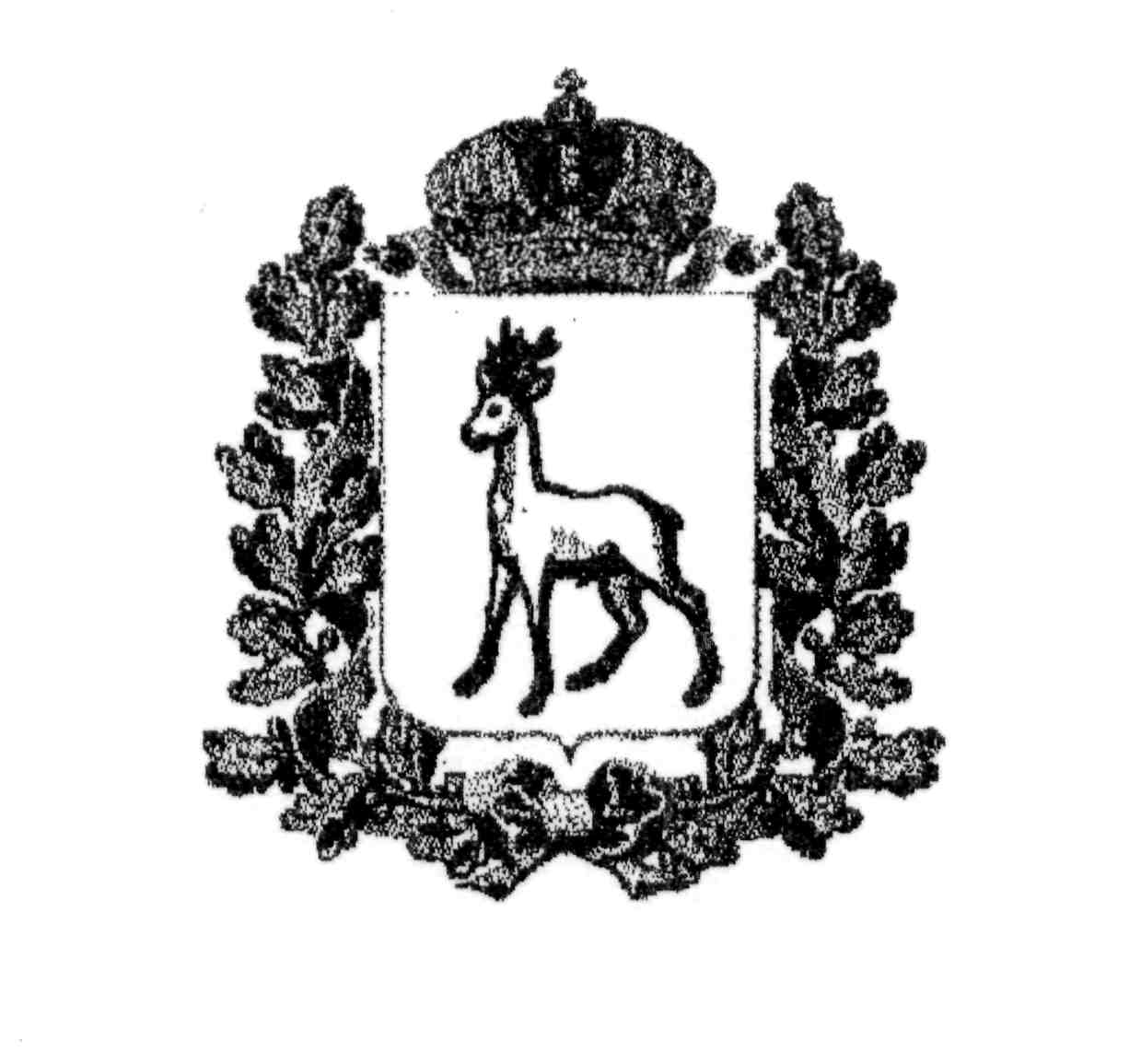 МИНИСТЕРСТВООБРАЗОВАНИЯ И НАУКИСАМАРСКОЙ ОБЛАСТИЮГО-ВОСТОЧНОЕУПРАВЛЕНИЕ446600, г. Нефтегорск, ул. Мира, 5Телефон, факс: (270) 2-11-38E-mail: sud_ost_adm@samara.edu.ru02.05.2023 г. № 616Руководителям ГБОУ РуководительЮго-Восточного                                 управленияЕ.Ю.БаландинаНаименование учрежденияФ.И.О. участника Должность